SERVICIO NACIONAL DE ADUANAS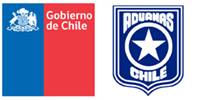 DIRECCION REGIONAL ADUANA DE ARICADEPARTAMENTO DE TECNICAS ADUANERAS/PASAVANTES						MAT.: Solicita traslado de vehículo 						           Sobre camión con destino al Sur del País.						ANT.: Decreto de Hacienda N° 1355/75                                                                                                 (D.O. 02.01.76).Sr. DIRECTOR REGIONAL ADUANA ARICA			El que suscribe________________________________________________Rut N° _________________________, a Ud. expone y solicita lo siguiente:			Que, ha tramitado el Pasavante N°____________ de fecha ____________,Conforme al Decreto de Hacienda N° 1355/75 (D.O. 02.01.76), por el siguiente vehículo de su propiedad:Tipo Vehículo__________________________ Placa Única___________ Marca ________________Modelo____________________ Año_______________ Motor N°___________________________Chasis N° _____________________________.			Que, debido a que viajaré en BUS, adjunto fotocopia del pasaje respectivo, solicito se me autorice el traslado de este vehículo al sur del país, en camión de la empresa de transportes______________________________________________________________________.			Por lo tanto y conforme a lo expuesto anteriormente solicito a Ud. se sirva autorizar el traslado al sur del país de mi vehículo en la empresa de transportes antes mencionada.			Saluda Atte., a Ud.							____________________________								                    FIRMAPROVIDENCIA N°__________________/   			ARICA, ________________			Como se solicita, autorizase al Sr.__________________________________Rut. N° ___________________________ para trasladar su vehículo sobre camión de la empresa de transportes antes mencionada.			ANOTESE.							DIRECTOR REGIONAL ADUANA ARICA